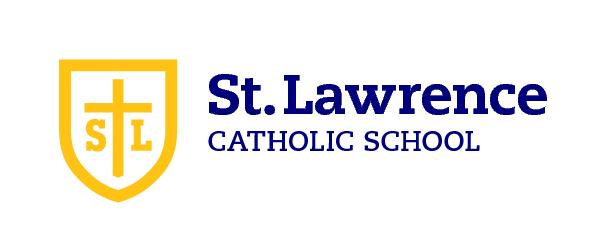 Specials CurriculumGYM CURRICULUMGYM CURRICULUMKindergarten– 2nd Grades• Performs locomotor skills with a mature form• Demonstrates changing direction in response to a signal or obstacles and shows clear             contrasts between slow and fast movement• Demonstrates ·Balances on different body parts, at different levels• Correctly identifies various body parts & planes (i.e., front, back, side)• Explains that warm-up prepares the body for physical activity• Recognizes that health-related physical fitness consists of several different components• Repeats cue words for various skills and demonstrates/explains what is meant by each• Corrects movement errors in response to corrective feedback• Shows compassion for others by helping them• Demonstrates the elements of socially acceptable conflict resolution during class activity3rd –5th Grades • Demonstrates competence in a variety of locomotor movements   (skipping, running, jumping, hop- ping, leaping, sliding, galloping)• Demonstrates dodging, chasing and fleeing skills in a variety of activities• Demonstrates competent throwing motion with accuracy and competent catching skills• Describes how heart rate is used to monitor exercise intensity• Identifies the benefits of effective communication in cooperative and competitive situations• Monitors his or her physical activity by using a pedometer to count the number of steps taken  or distance traveled• Identifies his or her strengths and weaknesses based upon the results of Fitness-gram testing• Assesses and takes responsibility for his/her own behavior problems without blaming others• Demonstrates respect and caring for students with different abilities through verbal  and non- verbal encouragement and assistance• Demonstrates best effort with a willingness to learn and allows others to learn and regularlyencourages others and refrains from put-down statements6th-8th Grades• Develops strategies and begin to analyze and critically assess motor skill performance• Incorporates basic defensive and offensive strategies in modified net games (e.g., tennis,       volleyball, badminton) and invasive games (e.g., soccer, basketball)• Combines skills to competently participate in a variety of individual, team and dual sports (e.g.,     soccer, Ultimate Frisbee, tennis, track and field, and golf)• Demonstrates basic rhythmic or dance patterns• Students develop higher levels of under- standing and application of movement     concepts/principles and game strategies, critical elements of activity-specific movement skills    and characteristics representing highly skilled performances.• Understands physical fitness concepts and the benefits of an active, healthy lifestyle• Self-assesses heart rate before, during, and after vigorous physical activities• Demonstrates behavior appropriate for participating in physical activities with others, the use of  sports etiquette, sportsmanship, and cooperation• Analyzes selected physical experiences for social, emotional and health benefitsSpanish CurriculumSPANISH CURRICULUMKindergarten - 2nd GradeThematic Content Covered:• Family• Pets/ Farm Animals• Colors & Shapes• Numbers 0-30• Life Cycles• Adjectives• Body Parts• Fruits and Vegetables• Classroom Objects• Hobbies• Cultural Emphasis: Spain & Mexico• Standards for Foreign Language Learning in the 21st Century3rd - 5th GradeThematic Content Covered:• Calendar & Celebrations• Weather & Seasons• Telling Time• Clothing• Zoo Animals• Alphabet• Describing People• In the House• Community Places• Food/Restaurant• Numbers 0-100• Cultural Emphasis: Central & South America Las aventuras de Isabela TPRS novelSixth GradeSpanish 6 - Quarter-Long Students are introduced to the Spanish culture and language in this quarter-long course. The emphasis is on listening, reading, writing and speaking in Spanish. The curriculum will change each year so that students can take it in 6th and 7th grade and learn new material. We play games, do activities and end the course with a “fiesta”. IMPORTANT: This class is for students who are new to Spanish and do NOT already speak Spanish at home. Students who speak Spanish at home should instead take the Spanish for Spanish-Speakers class (Español para hispanohablantes) to focus on reading and writing in Spanish or take a different language instead.Skills for Success Seminar - Quarter-Long Students participating in Study Skills Seminar will learn organizational and executive functioning skills to help them be successful in middle school. The course will help students utilize their agendas, communicate effectively with their teachers, plan and study for tests and assignments, and monitor their grades. The course will also provide reflection on balancing school, extracurriculars, and social obligations to maintain a healthy schedule. This course will help set students up for success!Seventh GradeSpanish 7 - Quarter-Long Students are introduced to the Spanish culture and language in this quarter-long course. The emphasis is on listening, reading, writing and speaking about topics such as colors, food, numbers, greetings, weather, seasons, days and months, sports, and likes and dislikes. Hispanic culture, such as greetings, customs, traditions, foods and holidays are also discussed. We play games, do activities and end the course with a “fiesta” where students sample Spanish food. Students who take Spanish 6 can take Spanish 7.Careers 7 - Quarter-Long This course is designed to develop an understanding of career pathways and employment opportunities for students to explore the world of work. Students will develop a clearer understanding of their personal interests, values, and emerging aptitudes. The class engages students in a variety of classroom exercises and will conclude with a project in which they research a career of their choice and present it to the class.Eighth GradeWorld Language 8th grade courses are full year. This is a high school level course that will earn graduation credit. Students will work toward proficiency in listening, speaking, reading and writing. The goal is to prepare students to interact independently in Spanish speaking countries. Students will also be introduced to the daily living and institutional cultures of their respective countries. Students will engage in a variety of activities to practice and promote language learning.Music CurriculumMUSIC CURRICULUMThe St. Lawrence Music courses explore units in melody, harmony, rhythm, and form. Students are provided the opportunity to describe, analyze, and evaluate various and diverse pieces of music and are provided with performance opportunities. The music curriculum is based on the Michigan Department of Education standards, benchmarks, and grade level content expectations.Kindergarten - 2nd GradesDemonstrate use of the voice, keep a steady beat, and sing melodies with confidence in large and small groups.Follow the cues of the conductor to begin, for a cut-off, and for dynamic and expressive qualities.Use a system to read quarter, half, and eighth notes and rests.Demonstrate solfa syllables do, re, mi, fa, sol, la, ti with hand signs.Play a steady beat in a group while other students sing a song.Play a variety of rhythmic and melodic instruments.Sing ostinatos and songs from several cultures.Replicate rhythmic and melodic patterns.Create songs about self and family, community, and a pentatonic instrumental song.Demonstrate audience appropriate behavior.Observe and identify cross-curricular connections.3rd - 5th GradesDemonstrate use of developmentally appropriate singing voice independently, and  in large and small groups, with accurate rhythm, pitch, intonation, timbre, and tempo. Develop and expand repertoire from various genres and cultures.Respond to the cues of the conductor to express dynamic levels and blend timbres.Use a system to read quarter, half, whole, and eighth notes and rests.Play instrumental parts independently while other students sing.Describe, demonstrate, and sing an ostinato.Play rhythmic, melodic, and harmonic instruments.Create and arrange songs within specified guidelines.Describe music performed through moving, drawing, or other appropriate responses.Demonstrate audience appropriate behavior.Observe and identify cross-curricular connections.6th - 8th GradesSing and play melodies with confidence in a large group from memory.Read whole, half, quarter, eighth, sixteenth, and dotted notes and rests, in simple meter, on the treble clef.Demonstrate knowledge of basic principles of rhythm, simple meter, and the intervals of a major scale.Sing ostinatos.Compose and arrange short pieces to communicate ideas and/or stories, within defined parameters, using standard notation.Arrange simple pieces for instrument or voice.Classify by genre and style, historical period, composer, and title, a varied body of exemplary musical works and explain the characteristics that cause each work to be considered exemplary.Describe the impact of technology on music and culture.Develop criteria based on musical knowledge and personal reflections to evaluate the quality and effectiveness of music performances.Art CurriculumArt Curriculum Grades Junior Kindergarten- 5th The St. Lawrence Art goals are curriculum, and report cards are aligned with the State of Michigan Standards, Benchmarks, and Grade Level Content Expectations for Art Education, adopted by the Michigan Department of Education in 2011. Our elementary art program is discipline based, structured through four areas of study: Art Production, Art History, Art Criticism, and Aesthetic, commonly known as D.B.A.E.Art production is the creation of artwork. It is through this process that children acquire higher level thinking skills such as interpretation, evaluation, and synthesis. There is no single solution: therefore, students can express their own unique vision. The study of Art History enables students to gain an understanding and appreciation of people of various cultures and time periods throughout history. Children learn how art plays a vital role in developing and defining culture. Art Criticism is the ability to understand and respond to a work of art through discussion, collaboration, and written activities. As students learn how to describe and evaluate art they develop the visual literacy that is crucial to living and working in the 21st Century. Aesthetics is the branch of philosophy that focuses on the nature and necessity of art. This area helps children to understand their personal perceptions of art and develops skills to discuss art. Each year concepts are revisited within units of study. In Kindergarten, students are introduced to basic art materials and techniques. They explore various media, view and discuss artwork, learn about other cultures, and get a sampling of art history. These concepts are repeated using a variety of media, techniques, discussions, and activities throughout the elementary years.The goal for the elementary Visual Arts program is to provide a smooth transition for students studying art in their middle school years. To achieve this goal, we hope that by Fifth Grade, students have mastered several art techniques, are able to use art vocabulary to communicate ideas, describe personal artwork, and recognize art of various cultures and historical periodsTechnology CurriculumTechnology CurriculumGrade 6Intro to TechnologyAn introduction to basic computer and technology concepts, this course provides opportunities for students to innovate and construct creative electronic design solutions while becoming familiar with computer software. During the course activities students develop computer file management skills and become proficient with a variety of applications (Google Drive, Docs, etc.). In addition, the course is designed to cultivate supplemental competencies such as keyboarding, internet safety, digital citizenship, and general computer use.Grade 7Animation CreatorStudents explore computer programming, app development, using Code.org, and MIT App Inventor, and other online development tools. They learn graphic design, event-driven programming, debugging, and algorithm creation using variables and conditional logic. They create apps and fun interactive games that apply these concepts and use basic user interface features, media, and animation. Grade 8Multi-MediaThis class will explore the world of film and video editing. Students will learn about filming techniques and the most effective way to tell a story in film. They will also receive comprehensive training in Adobe Premier video editing software and Soundbooth sound editing software. They will then use what they have learned to create Ho-to videos and video commercials. These videos can be submitted for viewing on our weekly Mustang announcements. Students will also be able to learn about multiple ways to communicate and develop messages. There are a variety of written expression assignments required. Students must be focused and responsible as they contribute to individual and team-based projects.Extra-Curricular SpecialsSkills for Success Seminar 6 - Quarter-Long Students participating in Study Skills Seminar will learn organizational and executive functioning skills to help them be successful in middle school. The course will help students utilize their agendas, communicate effectively with their teachers, plan and study for tests and assignments, and monitor their grades. The course will also provide reflection on balancing school, extracurriculars, and social obligations to maintain a healthy schedule. This course will help set students up for success!  Careers 7 - Quarter-Long This course is designed to develop an understanding of career pathways and employment opportunities for students to explore the world of work. Students will develop a clearer understanding of their personal interests, values, and emerging aptitudes. The class engages students in a variety of classroom exercises and will conclude with a project in which they research a career of their choice and present it to the class.  Leadership - Quarter-Long This course is for students who desire to make a positive impact at AMS and beyond. Students will learn how to be a leader by leading collaborative projects and learning the foundational skills of leadership. This class is a project-based class where students collaborate on initiatives to implement Mustang MANIA and create a positive impact on the school or community. Students will learn individual and team-based leadership skills. Examples of steps in the collaborative process include writing a proposal, advertising, budgeting, research, and creating a timeline. Students MUST have the ability to work independently and have a will to be of service to others.  STEM MIDDLE SCHOOLSTEM 6 Students incorporate the Project Lead the Way (PLTW) module “Computer Science for Innovators and Makers”. In this course, we will be exploring physical computing systems, programming logic, and introductory electrical circuits. Students will design and develop a physical computing device, interactive art installation, and plan and develop code for microcontrollers that bring their physical designs to life.STEM 7 - Flight and SpaceThe exciting world of aerospace comes alive through Flight and Space. Students explore the science behind aeronautics and use their knowledge to design, prototype, and test model rocket fuel and a glider. Students will also get to experience virtual space travel simulations and projects.STEM 7 Adventures in Math! Students will work to complete real-world problems designed to enhance math reasoning in the modern day. Adventures in Math has projects relating to creating, owning, and operating a food truck business, planning a road trip across America, and creating a future lifestyle focused on budgeting, paying bills, and spending money. Every day will be a new adventure! STEM 8 Medical Detectives In Medical Detectives, students will discover how health care professionals act as medical detectives to identify, treat and prevent illness in their patients. Students investigate body systems and how this information is processed. Medical Detectives analyze patients and data in community outbreak simulations. Students use observation and investigation skills learned throughout the course to solve the outbreak diagnosis for the community and report their findings. 